附件一福建省社会科学界联合会编外人员应聘报名登记表附件2福建省社会科学界联合会公开招聘编外人员新冠肺炎疫情防控承诺书为了配合做好新冠肺炎疫情防控工作，本人已充分理解国家的法律法规和此次公开招聘应遵守的相关规定，作出以下承诺：提示：1.以上任一项为“是”，面试时须携带考前7天内新型冠状病毒检测阴性的报告。2.来自国内疫情中高风险地区的应聘人员和面试前14天内有国（境）外旅居史的应聘人员，须提供进出集中隔离点的2次核酸检测新冠病毒核酸检测阴性证明和解除医学隔离证明。本人签名：______________                填写日期：_____________姓名性别性别性别民族民族民族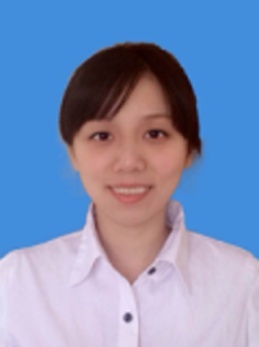 籍贯政治面貌政治面貌政治面貌婚姻状况婚姻状况婚姻状况家庭住址职称及评、聘时间职称及评、聘时间身份证号出生年月出生年月联系电话E-mailE-mail现工作单位及职务现工作单位及职务现工作单位及职务教育经历（从本科阶段开始写起）起止年月起止年月起止年月起止年月起止年月毕业院校毕业院校毕业院校毕业院校所学专业所学专业所学专业学历/学位教育经历（从本科阶段开始写起）教育经历（从本科阶段开始写起）教育经历（从本科阶段开始写起）主要工作经历主要科研成果及获奖情况主要家庭成员基本情况姓名称谓称谓称谓出生年月出生年月出生年月政治面貌政治面貌政治面貌现工作单位及职务现工作单位及职务现工作单位及职务主要家庭成员基本情况主要家庭成员基本情况主要家庭成员基本情况本人保证上述所填信息和提交的材料真实、准确，如有不实之处，本人愿意承担由此造成的一切后果。签名（手写）：年   月   日本人保证上述所填信息和提交的材料真实、准确，如有不实之处，本人愿意承担由此造成的一切后果。签名（手写）：年   月   日本人保证上述所填信息和提交的材料真实、准确，如有不实之处，本人愿意承担由此造成的一切后果。签名（手写）：年   月   日本人保证上述所填信息和提交的材料真实、准确，如有不实之处，本人愿意承担由此造成的一切后果。签名（手写）：年   月   日本人保证上述所填信息和提交的材料真实、准确，如有不实之处，本人愿意承担由此造成的一切后果。签名（手写）：年   月   日本人保证上述所填信息和提交的材料真实、准确，如有不实之处，本人愿意承担由此造成的一切后果。签名（手写）：年   月   日本人保证上述所填信息和提交的材料真实、准确，如有不实之处，本人愿意承担由此造成的一切后果。签名（手写）：年   月   日本人保证上述所填信息和提交的材料真实、准确，如有不实之处，本人愿意承担由此造成的一切后果。签名（手写）：年   月   日本人保证上述所填信息和提交的材料真实、准确，如有不实之处，本人愿意承担由此造成的一切后果。签名（手写）：年   月   日本人保证上述所填信息和提交的材料真实、准确，如有不实之处，本人愿意承担由此造成的一切后果。签名（手写）：年   月   日本人保证上述所填信息和提交的材料真实、准确，如有不实之处，本人愿意承担由此造成的一切后果。签名（手写）：年   月   日本人保证上述所填信息和提交的材料真实、准确，如有不实之处，本人愿意承担由此造成的一切后果。签名（手写）：年   月   日本人保证上述所填信息和提交的材料真实、准确，如有不实之处，本人愿意承担由此造成的一切后果。签名（手写）：年   月   日本人保证上述所填信息和提交的材料真实、准确，如有不实之处，本人愿意承担由此造成的一切后果。签名（手写）：年   月   日姓   名籍  贯毕业院校身份证号报考岗位名称及代码联系方式本人面试前14日内住址（请具体到街道/社区及门牌号或宾馆地址）本人面试前14日内住址（请具体到街道/社区及门牌号或宾馆地址）本人面试前14日内住址（请具体到街道/社区及门牌号或宾馆地址）1.本人过去14日内，是否出现发热、干咳、乏力、鼻塞、流涕、咽痛、腹泻等症状。1.本人过去14日内，是否出现发热、干咳、乏力、鼻塞、流涕、咽痛、腹泻等症状。1.本人过去14日内，是否出现发热、干咳、乏力、鼻塞、流涕、咽痛、腹泻等症状。1.本人过去14日内，是否出现发热、干咳、乏力、鼻塞、流涕、咽痛、腹泻等症状。1.本人过去14日内，是否出现发热、干咳、乏力、鼻塞、流涕、咽痛、腹泻等症状。1.本人过去14日内，是否出现发热、干咳、乏力、鼻塞、流涕、咽痛、腹泻等症状。1.本人过去14日内，是否出现发热、干咳、乏力、鼻塞、流涕、咽痛、腹泻等症状。是□ 否□2.本人是否属于新冠肺炎确诊病例、无症状感染者。2.本人是否属于新冠肺炎确诊病例、无症状感染者。2.本人是否属于新冠肺炎确诊病例、无症状感染者。2.本人是否属于新冠肺炎确诊病例、无症状感染者。2.本人是否属于新冠肺炎确诊病例、无症状感染者。2.本人是否属于新冠肺炎确诊病例、无症状感染者。2.本人是否属于新冠肺炎确诊病例、无症状感染者。是□ 否□3.本人过去14日内，是否在居住地有被隔离或曾被隔离且未做核酸检测。3.本人过去14日内，是否在居住地有被隔离或曾被隔离且未做核酸检测。3.本人过去14日内，是否在居住地有被隔离或曾被隔离且未做核酸检测。3.本人过去14日内，是否在居住地有被隔离或曾被隔离且未做核酸检测。3.本人过去14日内，是否在居住地有被隔离或曾被隔离且未做核酸检测。3.本人过去14日内，是否在居住地有被隔离或曾被隔离且未做核酸检测。3.本人过去14日内，是否在居住地有被隔离或曾被隔离且未做核酸检测。是□ 否□4.本人过去14日内，是否从省外中高风险地区入闽。4.本人过去14日内，是否从省外中高风险地区入闽。4.本人过去14日内，是否从省外中高风险地区入闽。4.本人过去14日内，是否从省外中高风险地区入闽。4.本人过去14日内，是否从省外中高风险地区入闽。4.本人过去14日内，是否从省外中高风险地区入闽。4.本人过去14日内，是否从省外中高风险地区入闽。是□ 否□5.本人疫情期间是否从境外（含港澳台）入闽。5.本人疫情期间是否从境外（含港澳台）入闽。5.本人疫情期间是否从境外（含港澳台）入闽。5.本人疫情期间是否从境外（含港澳台）入闽。5.本人疫情期间是否从境外（含港澳台）入闽。5.本人疫情期间是否从境外（含港澳台）入闽。5.本人疫情期间是否从境外（含港澳台）入闽。是□ 否□6.本人疫情期间是否从湖北入闽。6.本人疫情期间是否从湖北入闽。6.本人疫情期间是否从湖北入闽。6.本人疫情期间是否从湖北入闽。6.本人疫情期间是否从湖北入闽。6.本人疫情期间是否从湖北入闽。6.本人疫情期间是否从湖北入闽。是□ 否□7.本人过去14日内是否与新冠肺炎确诊病例、疑似病例或已发现无症状感染者有接触史。7.本人过去14日内是否与新冠肺炎确诊病例、疑似病例或已发现无症状感染者有接触史。7.本人过去14日内是否与新冠肺炎确诊病例、疑似病例或已发现无症状感染者有接触史。7.本人过去14日内是否与新冠肺炎确诊病例、疑似病例或已发现无症状感染者有接触史。7.本人过去14日内是否与新冠肺炎确诊病例、疑似病例或已发现无症状感染者有接触史。7.本人过去14日内是否与新冠肺炎确诊病例、疑似病例或已发现无症状感染者有接触史。7.本人过去14日内是否与新冠肺炎确诊病例、疑似病例或已发现无症状感染者有接触史。是□ 否□8.本人过去14日内是否与来自境外（含港澳台）人员有接触史。8.本人过去14日内是否与来自境外（含港澳台）人员有接触史。8.本人过去14日内是否与来自境外（含港澳台）人员有接触史。8.本人过去14日内是否与来自境外（含港澳台）人员有接触史。8.本人过去14日内是否与来自境外（含港澳台）人员有接触史。8.本人过去14日内是否与来自境外（含港澳台）人员有接触史。8.本人过去14日内是否与来自境外（含港澳台）人员有接触史。是□ 否□9.过去14日内，本人的工作（实习）岗位是否属于医疗机构医务人员、公共场所服务人员。口岸检疫排查人员、公共交通驾驶员、铁路航空乘务人员。9.过去14日内，本人的工作（实习）岗位是否属于医疗机构医务人员、公共场所服务人员。口岸检疫排查人员、公共交通驾驶员、铁路航空乘务人员。9.过去14日内，本人的工作（实习）岗位是否属于医疗机构医务人员、公共场所服务人员。口岸检疫排查人员、公共交通驾驶员、铁路航空乘务人员。9.过去14日内，本人的工作（实习）岗位是否属于医疗机构医务人员、公共场所服务人员。口岸检疫排查人员、公共交通驾驶员、铁路航空乘务人员。9.过去14日内，本人的工作（实习）岗位是否属于医疗机构医务人员、公共场所服务人员。口岸检疫排查人员、公共交通驾驶员、铁路航空乘务人员。9.过去14日内，本人的工作（实习）岗位是否属于医疗机构医务人员、公共场所服务人员。口岸检疫排查人员、公共交通驾驶员、铁路航空乘务人员。9.过去14日内，本人的工作（实习）岗位是否属于医疗机构医务人员、公共场所服务人员。口岸检疫排查人员、公共交通驾驶员、铁路航空乘务人员。是□ 否□10.本人“八闽健康码”是否为橙码(即非绿码)。10.本人“八闽健康码”是否为橙码(即非绿码)。10.本人“八闽健康码”是否为橙码(即非绿码)。10.本人“八闽健康码”是否为橙码(即非绿码)。10.本人“八闽健康码”是否为橙码(即非绿码)。10.本人“八闽健康码”是否为橙码(即非绿码)。10.本人“八闽健康码”是否为橙码(即非绿码)。是□ 否□11.共同居住家庭成员中是否有上述1至8的情况。11.共同居住家庭成员中是否有上述1至8的情况。11.共同居住家庭成员中是否有上述1至8的情况。11.共同居住家庭成员中是否有上述1至8的情况。11.共同居住家庭成员中是否有上述1至8的情况。11.共同居住家庭成员中是否有上述1至8的情况。11.共同居住家庭成员中是否有上述1至8的情况。是□ 否□本人承诺：我将如实逐项填报健康申明卡，如因隐瞒或虚假填报引起检疫传染病传播或者有传播严重危险而影响公共安全的后果，本人将承担相应的法律责任，自愿接受《中华人民共和国刑法》《治安管理处罚法》《传染病防治法》和《关于依法惩治妨害新型冠状病毒感染肺炎疫情防控违法犯罪的意见》等法律法规的处罚和制裁。本人承诺：我将如实逐项填报健康申明卡，如因隐瞒或虚假填报引起检疫传染病传播或者有传播严重危险而影响公共安全的后果，本人将承担相应的法律责任，自愿接受《中华人民共和国刑法》《治安管理处罚法》《传染病防治法》和《关于依法惩治妨害新型冠状病毒感染肺炎疫情防控违法犯罪的意见》等法律法规的处罚和制裁。本人承诺：我将如实逐项填报健康申明卡，如因隐瞒或虚假填报引起检疫传染病传播或者有传播严重危险而影响公共安全的后果，本人将承担相应的法律责任，自愿接受《中华人民共和国刑法》《治安管理处罚法》《传染病防治法》和《关于依法惩治妨害新型冠状病毒感染肺炎疫情防控违法犯罪的意见》等法律法规的处罚和制裁。本人承诺：我将如实逐项填报健康申明卡，如因隐瞒或虚假填报引起检疫传染病传播或者有传播严重危险而影响公共安全的后果，本人将承担相应的法律责任，自愿接受《中华人民共和国刑法》《治安管理处罚法》《传染病防治法》和《关于依法惩治妨害新型冠状病毒感染肺炎疫情防控违法犯罪的意见》等法律法规的处罚和制裁。本人承诺：我将如实逐项填报健康申明卡，如因隐瞒或虚假填报引起检疫传染病传播或者有传播严重危险而影响公共安全的后果，本人将承担相应的法律责任，自愿接受《中华人民共和国刑法》《治安管理处罚法》《传染病防治法》和《关于依法惩治妨害新型冠状病毒感染肺炎疫情防控违法犯罪的意见》等法律法规的处罚和制裁。本人承诺：我将如实逐项填报健康申明卡，如因隐瞒或虚假填报引起检疫传染病传播或者有传播严重危险而影响公共安全的后果，本人将承担相应的法律责任，自愿接受《中华人民共和国刑法》《治安管理处罚法》《传染病防治法》和《关于依法惩治妨害新型冠状病毒感染肺炎疫情防控违法犯罪的意见》等法律法规的处罚和制裁。本人承诺：我将如实逐项填报健康申明卡，如因隐瞒或虚假填报引起检疫传染病传播或者有传播严重危险而影响公共安全的后果，本人将承担相应的法律责任，自愿接受《中华人民共和国刑法》《治安管理处罚法》《传染病防治法》和《关于依法惩治妨害新型冠状病毒感染肺炎疫情防控违法犯罪的意见》等法律法规的处罚和制裁。本人承诺：我将如实逐项填报健康申明卡，如因隐瞒或虚假填报引起检疫传染病传播或者有传播严重危险而影响公共安全的后果，本人将承担相应的法律责任，自愿接受《中华人民共和国刑法》《治安管理处罚法》《传染病防治法》和《关于依法惩治妨害新型冠状病毒感染肺炎疫情防控违法犯罪的意见》等法律法规的处罚和制裁。